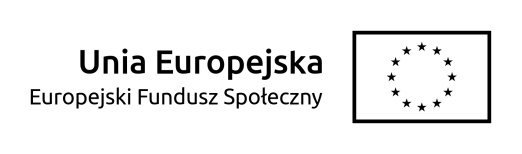 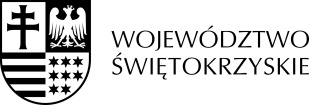 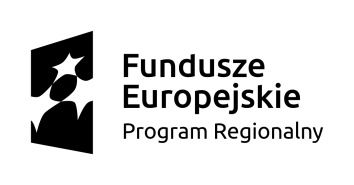 Znak sprawy: PKOSZ.271.79.2020 					                                                                                                                  Załącznik nr 7.III. do SIWZProjekt współfinansowany przez Unię Europejską w ramach Europejskiego Funduszu SpołecznegoL.P.NAZWA PRODUKTUCENA JEDNOSTKOWA NETTOPODATEK VATCENA JEDNOSTKOWA BRUTTOMIARALICZBACENA ŁĄCZNA BRUTTOPRODUCENT1Szafka zamykana na ubrania dla dzieci Sztuka82Ławeczka do szatni dla dzieci Sztuka43Wieszak stojący Sztuka14Stolik sześciokątny z regulowanymi nogami Sztuka145Krzesło o różnych rozmiarachSztuka626Szafka ubraniowa pracownicza Sztuka27Szafa zamykanaSztuka18Zestaw kolorowych mebliZestaw39Krzesło do karmieniaSztuka2410Przewijak z szafką i materacemSztuka311DywanSztuka312Pufy do siedzeniaZestaw313Poduchy do siedzenia Zestaw314Kolorowe makaty ścienneSztuka315Kolorowe tablice korkowe ścienneSztuka316BujakSztuka817Przenośna mata piankowa na podłogęZestaw318Kolorowe siedziska w kształcie zwierzątSztuka1219Pojemnik z przykrywką - pufaSztuka920Biurko Sztuka521Fotel biurowy obrotowySztuka522Fotel biurowy obrotowy ergonomicznySztuka223Kojec dla dzieci niechodzącychSztuka124Pojemnik na kółkach na książkiSztuka625Łóżeczka z materacemZestaw1626Leżaki z prześcieradłemZestaw3227Szafa na pościel i leżakiSztuka228Szafa na pościelSztuka129Regał otwarty do magazynu podręcznego Sztuka630Szafa magazynowa zamykanaSztuka331Przewijak wiszący z materacem Sztuka232Zabezpieczenie mebliSztuka8033Zabezpieczenie drzwiSztuka2034Zabezpieczenie gniazdek elektrycznych Sztuka6035Ochraniacz wodoodporny zabezpieczający przed przemoczeniemSztuka1636Komplet pościeliKomplet4837Prześcieradło Sztuka 1638Kolorowe kocykiSztuka4839Wkład do pościeliKomplet 4840Przybornik do łóżeczkaSztuka1641Przenośna bramka ochronna zabezpieczająca Zestaw342Wózek spacerowy z folią ochronną dla 4 dzieciSztuka143Wózek spacerowy z folią ochronną dla 6 dzieciSztuka244Narzędzia medyczneZestaw145Kosz na śmieciSztuka546Apteczka ściennaSztuka547StółSztuka148Krzesła stołoweSztuka749Regał otwarty Sztuka450Regał zamkniętySztuka251Regał otwarty na produkty sypkieSztuka152FotelSztuka253Szafa zamykana Sztuka354Biurko lekarskieSztuka155Taboret lekarski z oparciemSztuka156Kontenerek lekarskiSztuka157Kozetka lekarska niskaSztuka158Parawan Sztuka159Stołek rehabilitacyjny Sztuka160Szafka lekarska Sztuka161Wieszak ścienny Sztuka262Biurko logopedyczneSztuka163Mobilny kontenerek z szufladamiSztuka164Lustro logopedyczneSztuka165Krzesło z regulowaną wysokościąSztuka266Szafa z witrynąSztuka167Ławka do karmienia Sztuka1RAZEM………………..